T.C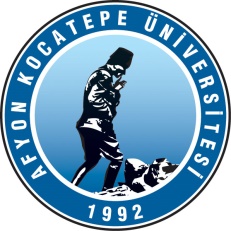 AFYON KOCATEPE ÜNİVERSİTESİİSCEHİSAR MYO        ………………….  MYO    …… ……………………………… Bölümünden kendi isteğimle kaydımın silinmesini istiyorum        Kaydımın silinmesi için gereğinin yapılmasını arz ederim.Adı, Soyadı                            : …………………………………..                                 Öğrenci  No	    		: .....................................................Bölüm / Sınıfı		      	: .....................................................                                   ...... / ......  / 20…..      Kayıt Olduğu Öğretim Yılı 	: ................................ ....................                                              İmzaAdres :  ………………………………………………………………......................Tlf (GSM) :  ………………………………                                                            ÖĞRENCİ İŞLERİ BÜROSUNA               Gereğinin yapılmasını rica ederim.				                                                                                                                                               Kaşe/İmza	                                                                                                                                Okul Sekreteri     	     YAPILACAK  İŞLEMLER	     AÇIKLAMA					                                              Kimlik Kartı	                                       ..............................		    Öğr. Kişisel Dosyası		     ............................	       Öğrenci Harcı			     .............................		    Öğrenci Bilgi Sistemi                    .............................		          Bilgisayar                                            ..................................../......./ 20.... tarih ve ............................ sayılı ................................................................... Diploması teslim edilmiştir.    İŞLEMLERİ YAPAN MEMUR			                                             TESLİM ALAN 	   ….../...../20....			                                                           ......./....../20....